俊风汽车有限公司JunFeng Automobile Co.,Ltd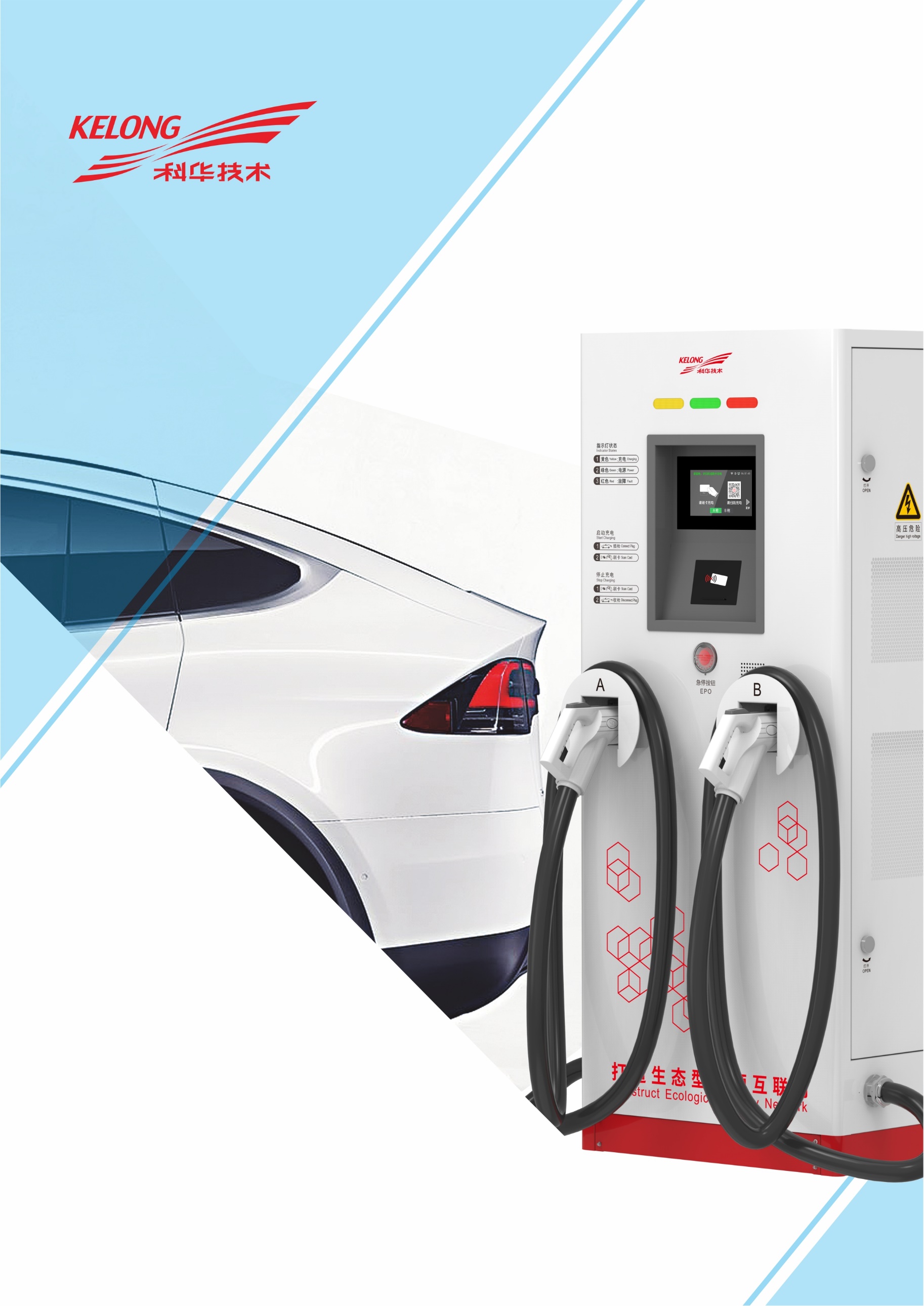 All-in-one DC charger（EVD751-120K-TD）Technical SpecificationQuote一、产品概述  product overview一体式直流充电机由充电模块、控制系统、充电接口、人机交互、通信、计费等组成；设备可根据车辆BMS反馈的数据，动态调整充电参数，实现智能充电，广泛适用于各类充电应用场景。The integrated DC charger is composed of charging module, control system, charging interface, human-computer interaction, communication, billing, etc. The device can dynamically adjust the charging parameters according to the data fed back by the vehicle BMS to realize intelligent charging, and is widely applicable to various types of charging. application scenarios.二、适用范围 Scope of application服务车型：适用于具备国标直流充电接口的车辆，如新能源纯电动公交车、乘用车、物流车、特种车辆等。Service models: suitable for vehicles with national standard DC charging interfaces, such as new energy pure electric buses, passenger cars, logistics vehicles, special vehicles, etc.使用场景：适用于集中式充电站（如专用充电站、公共充电站等）以及分散式充电站（如小区、综合办公楼、主题公园、4S店等）。Usage scenarios: It is suitable for centralized charging stations (such as dedicated charging stations, public charging stations, etc.) and decentralized charging stations (such as communities, comprehensive office buildings, theme parks, 4S stores, etc.).满足标准： GB/T 18487.1-2015、GB/T 20234.1-2015、GB/T 20234.3-2015、GB/T 27930-2015fulfill the standard:  GB/T 18487.1-2015, GB/T 20234.1-2015, GB/T 20234.3-2015, GB/T 27930-2015外观尺寸 Appearance size一体式直流充电机（EVD751-120K-TD）外观及尺寸如图1所示：The appearance and size of the integrated DC charger (EVD751-120K-TD) are shown in Figure 1: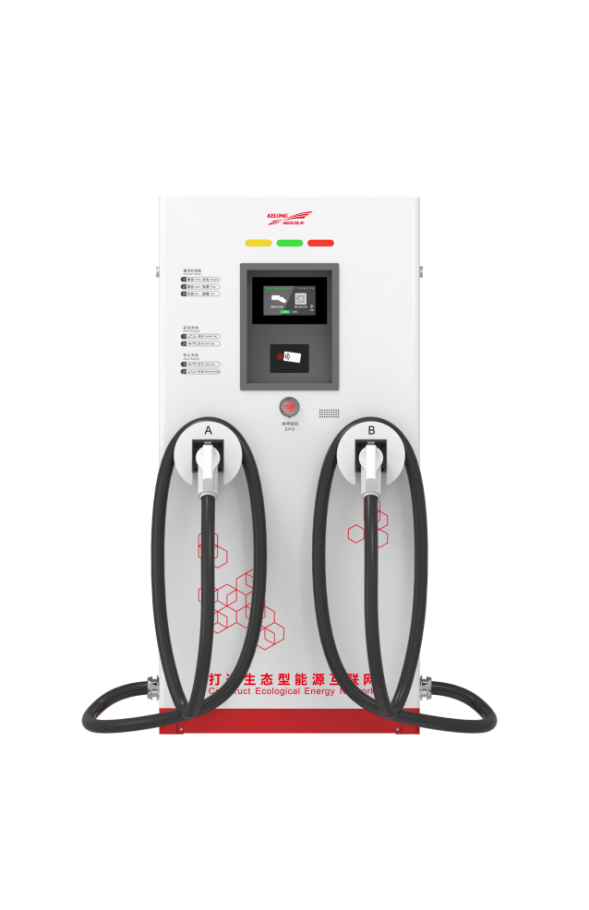 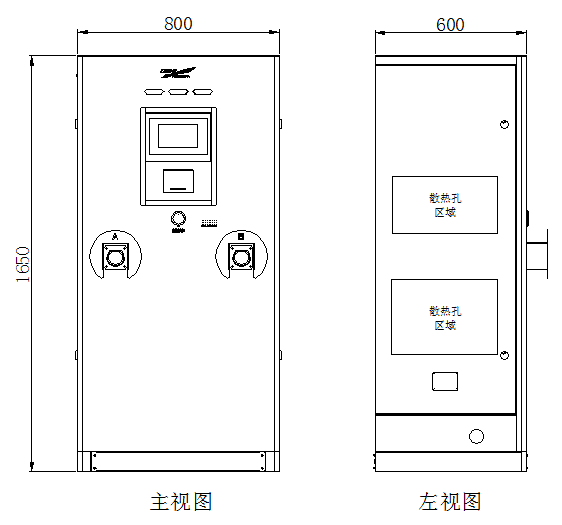 图 1一体式直流充电机（EVD751-120K-TD）外观及尺寸图Figure 1 Appearance and dimensions of the integrated DC charger (EVD751-120K-TD)主要技术指标 Main Specifications一体式直流充电机（EVD751-120K-TD）技术指标如表3所示：The technical indicators of the integrated DC charger (EVD751-120K-TD) are shown in Table 3:                     型号model参数 parameter                     型号model参数 parameterEVD751-120K-TD产品名称 product name产品名称 product name120kW双枪一体式直流充电机Dual Gun Integrated DC Charger输入enter工作电压Working voltage (VAC)380V (三相五线制，3W+N+PE)±20%输入enter频率范围Frequency range (Hz)45~66输入enter功率因数power factor≥0.99输出output充电接口（个）Charging interface (pcs)2输出output输出电压范围Output Voltage Range (VDC)200~750输出output输出功率Output power (kW)120输出output充电枪长度Charging gun length (m)5输出output功率分配方式Power distribution method120/0；60/60；0/120设备信息Device Information冷却方式cooling method风冷air cooling设备信息Device Information最高效率highest efficiency≥95.5 %设备信息Device Information噪音Noise (dB)＜65设备信息Device Information防护等级Protection classIP54设备信息Device Information尺寸size（W×D×Hmm）800×600×1650